Doc-20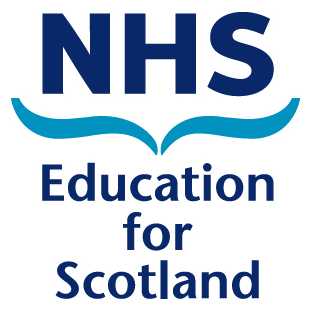 Notification of trainee progressionSupervisor’s Assessment (At annual or mid-point review)Trainee’s Name:National Training Number (if known)National Training Number (if known)Training programmeCentre:Date training commencedAnticipated completion dateAnticipated completion dateSupervisor reportingDate of this reportDate of this reportSo far, are you satisfied with the trainee’s overall progress for this reporting period?Y / NHave there been periods of out of programme during this reporting phase for this trainee?Y / NDo you anticipate periods of out of programme in the next phase for this trainee?Y / NAre you confident that the trainee will complete the programme as planned?Y / NGeneral comment on overall progress / qualification of above responses.